Сьогодні, дорогі наші батьки і діти ,хочемо запропонувати Вам закріпити: 1.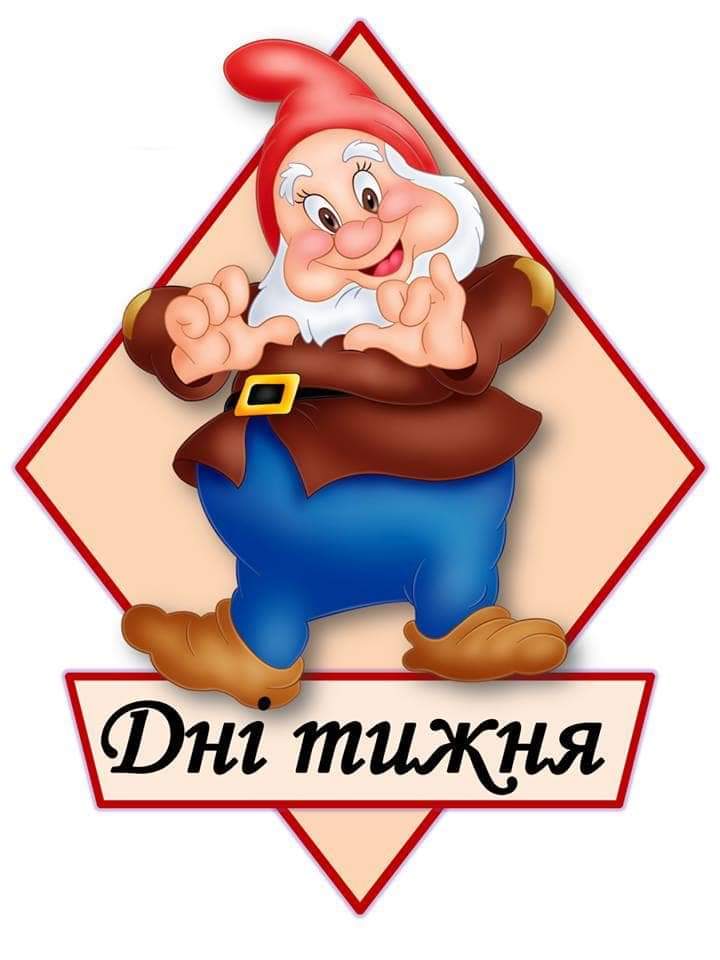 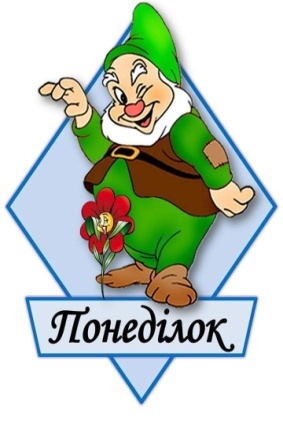 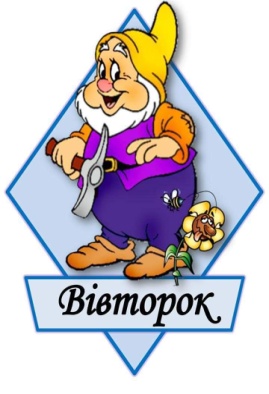 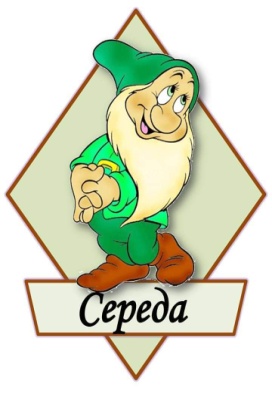 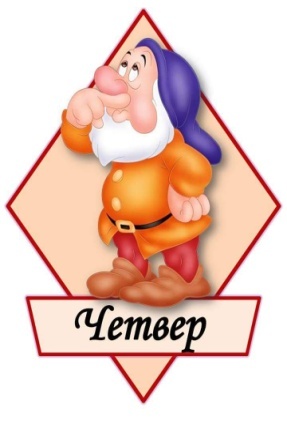 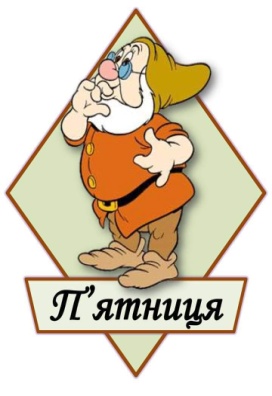 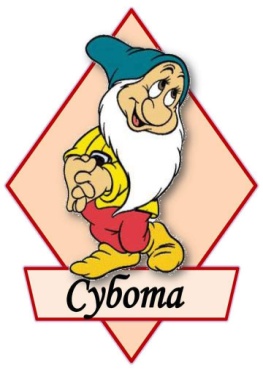 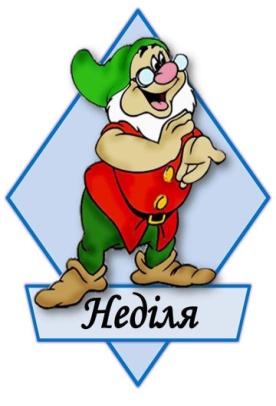 2.  та пограти в дидактичну гру «Високий, низький» Під час якої, Ви зможете повторити   співвідношення предметів  за висотою, та закріпити лічбу у межах «3». На столі різні предмети за розміром( високий, низький, найнижчий).Вам потрібно розглянути зображення та визначити висоту дерев. А також можете полічити дерева у межах «3» (1,2,3, всього 3 дерева).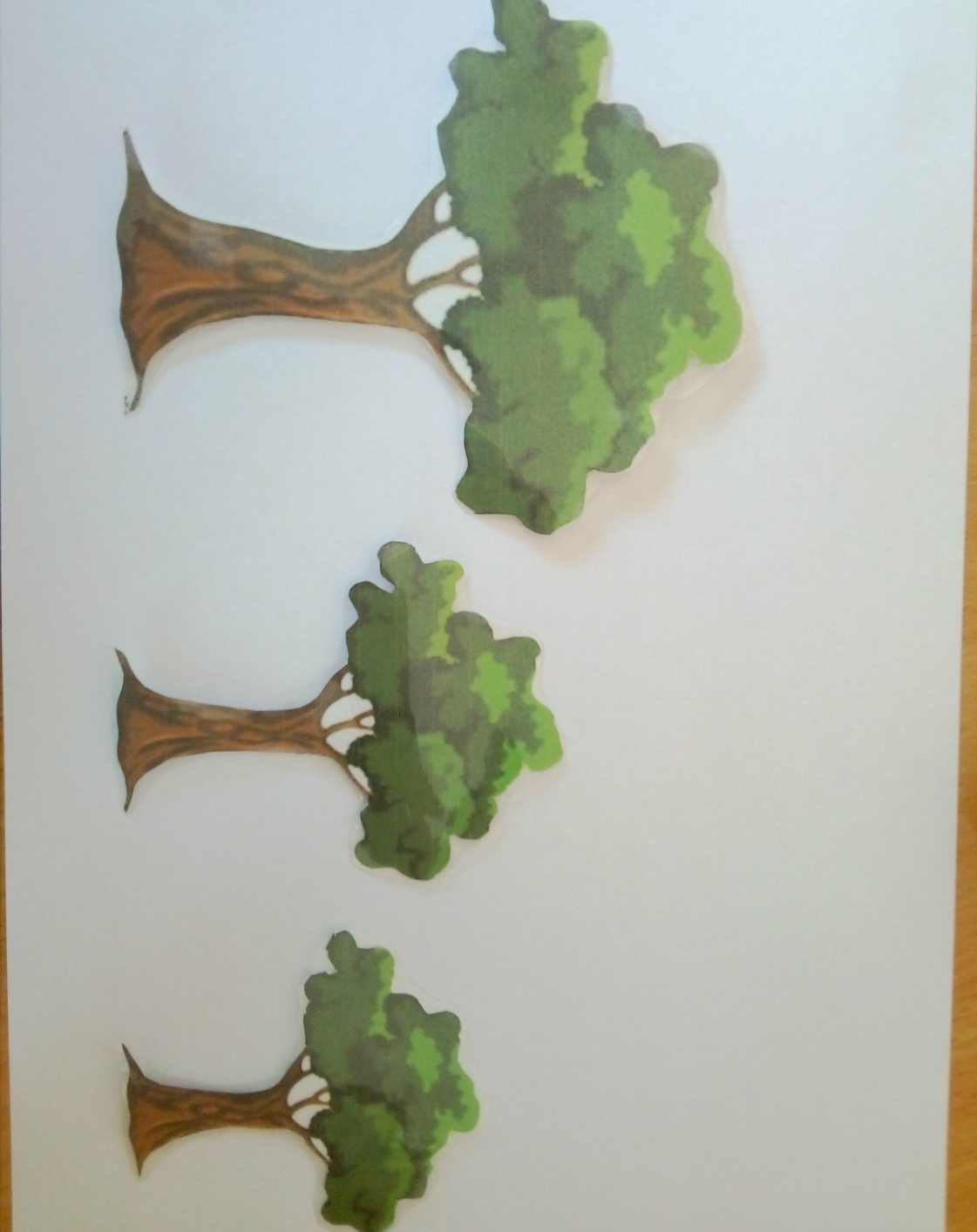 